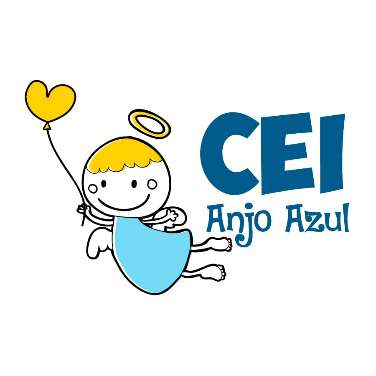 CENTRO DE EDUCAÇÃO INFANTIL ANJO AZULRua 31 de Março/nº 1508Lacerdópolis – SCCEP: 89660 000 Fone: (49) 3552 0279Coordenadora: Marizane Dall’orsolettaE mail: ceianjoazullacerdopolis@gmail.com                     Blog: www.ceianjoazul.blogspot.comFIQUEM EM CASA...APROVEITEM SEU TEMPO, ESTUDEM E BRINQUEMOBS: Os pais que quiserem, podem postar em suas redes sociais as crianças realizando as atividades/experiências. São experiências de aprendizagens que poderão ser repetidas durante o período. Deixar a criança brincar sozinha.Atenciosamente: CEI Anjo AzulCARGA HORARIA: (plataforma/WhatsApp)PROFESSORA DE EDUCAÇÃO FÍSICA: FABIANETURMA: VESPERTINO         MATERNAL ICARGA HORARIA: (plataforma/WhatsApp) PROFESSORA DE RECREAÇÃO: FABIULA APARECIDA SILVA SURDITURMA: VESPERTINO         MATERNAL ICARGA HORARIA: (plataforma/WhatsApp)PROFESSORA DE RECREAÇÃO: LUCIMARA ANDRADE FERRARITURMA: MATUTINO          MATERNAL IEmpilhando: A atividade desta semana é fazer nosso pequeno empilhar o máximo de rolos que puder. Dê alguns rolos de papel higiênico e deixe o pequeno tentar colocar um em cima do outro sem derrubar a torre.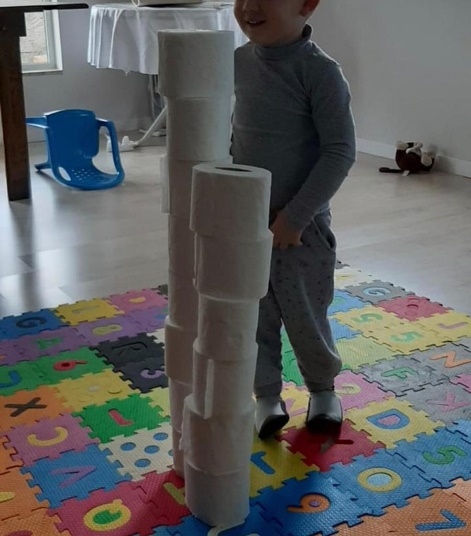 